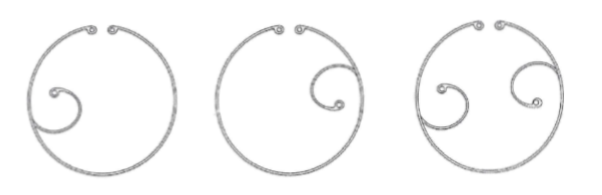 Dotyczy pakietu nr 7